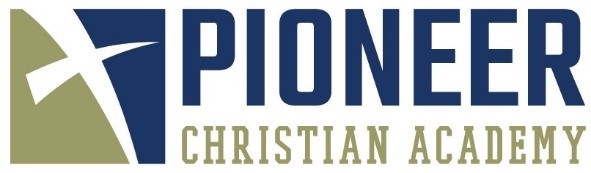 PCA Teacher Interview
The School.
-Why are you interested? 
-What do you feel like you bring to the table?
-Our mission statement here at PCA is “Helping students from ALL walks of life…” we are not dealing with perfect kids or families by any means. As a teacher at PCA, you will deal with several “difficult situations.” How do you feel like you are equipped to handle that?
Your experience as a student.
-How was your experience in school as a student?
-Positive and negatives?
-How will this experience affect you as a teacher?

Previous School Experience. Work Experience. Timeline?
-How would you describe your time there?
-What do you feel like you learned?
-How do you feel like that will help you with teaching here at PCA?-What areas did you feel like you excelled in?
-What are your strength?
-What were your weaknesses? 
Situations.
-Here at PCA we have the difficult conversations
-How do you feel like you respond to criticism?
-At PCA you will be required to run all extracurricular activities by an admin before going forward with your plans, does this make sense to you?
-How do you cultivate positive relationships with your students and create a sense of class community?
-How do you include parents and guardians in their child’s education?
-How would you handle a student who is constantly disruptive or defiant?
-You leave the room to make a copy, you come back, and the class is in an uproar… What do you do?
-Johnny just messes around during math class and does not get most of his math lesson finished… What do you do?
Education.
-Do you consider yourself a smart person?
-Are you willing to attend FB’s five-week summer term if you are offered a job?
-Are you looking for new experiences to keep yourself relevant as a teacher?
-How do you maintain your own professional development, and what areas would you select for your personal growth?
What Questions do you have for us?